Wydrukuj i narysuj  identyczne figury  na kratkowanym kwadraci obok ręcznie lub za pomocą linijki.  Jeżeli nie masz drukarki narysuj na kartce w kratkę figury znajdujące się poniżej. Wskazówka:patrz na wierzchołki figur  i licz kratki odpowiednio w górę, w dół, w lewo w prawo. 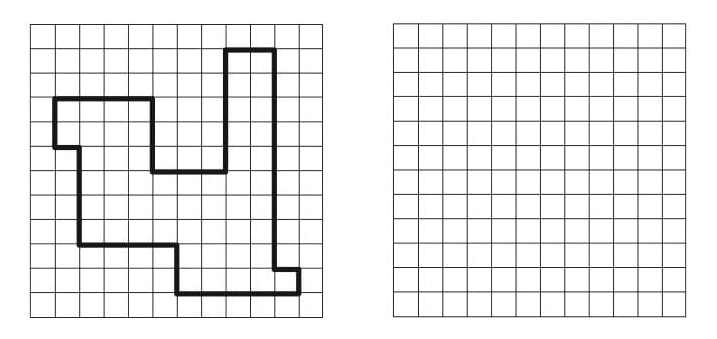 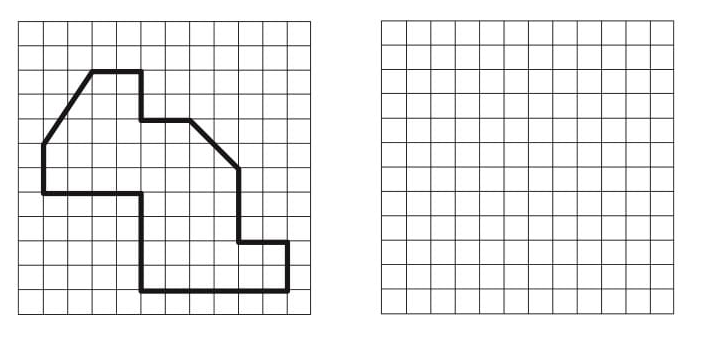 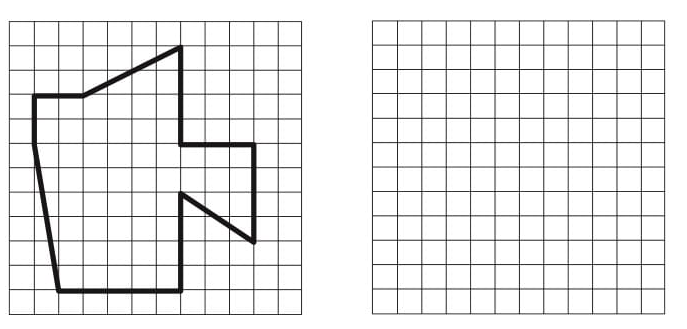 